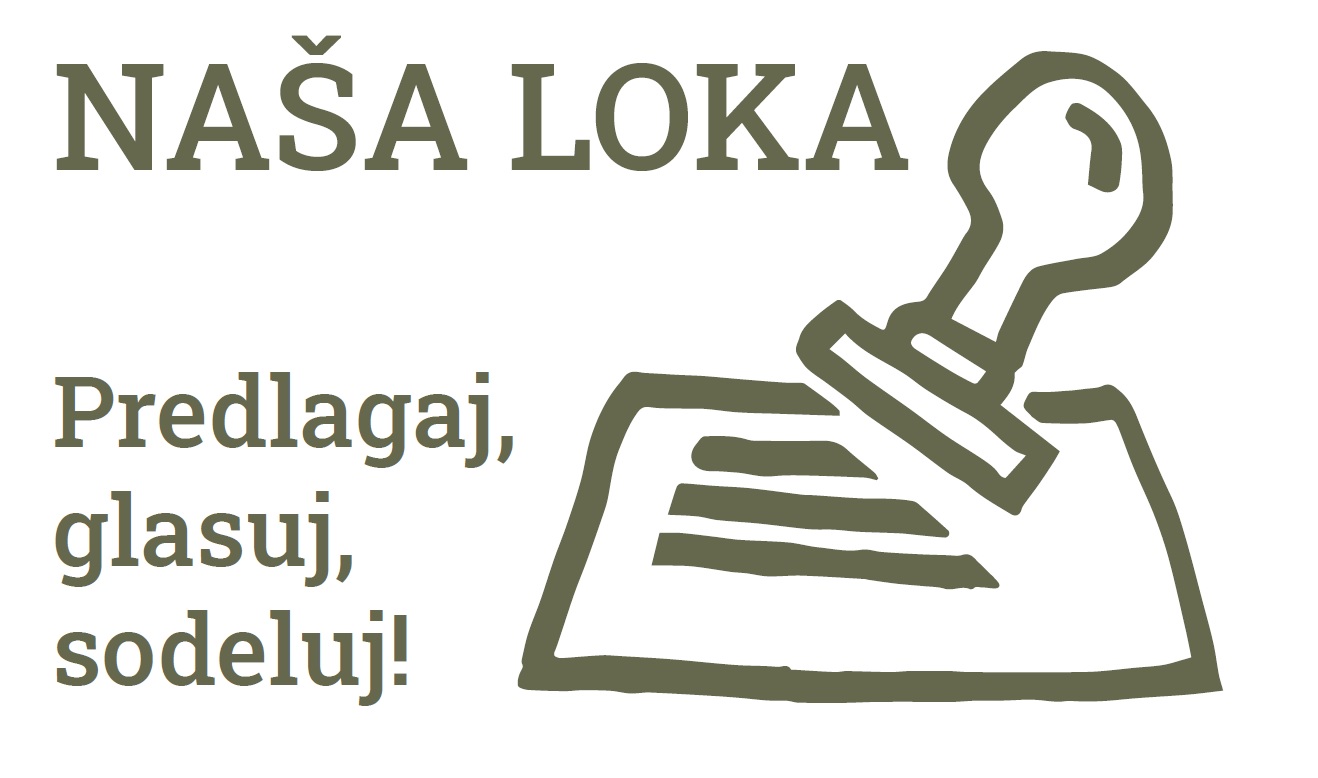 participatIVNI proračun v Občini ŠKOFJA LOKAOBRAZEC ZA ODDAJO PROJEKTNEGA PREDLOGAIzpolnjujete le na mestih, označenih z rumenim okvirjem.Po potrebi polja razširite.Polja, označena z zvezdico (*), so obvezna.predlagatelji Projektni predlog ima predlagatelja in morebitne sopredlagatelje.Krajevna skupnost IZVEDBE projektaV levem pravokotniku označite krajevno skupnost, na katero se nanaša vaš projektni predlog. Označite lahko le eno polje.*Naziv - ime PROJEKTNEGA PREDLOGAIme naj bo kratko in naj odraža bistvo pobude.*Skladnost z nalogami občineV levem pravokotniku označite tiste naloge občine, na katere se nanaša vaš projektni predlog. Označite lahko eno ali več nalog.*kratek opis projektnega predlogaKratek opis bo služil objavi na glasovnici. Obsega naj do 350 znakov skupaj s presledki. Komisija si pridržuje pravico, da besedilo spremeni z namenom izboljšanja razumljivosti predloga za občanke in občane. *podrobnejši Opis PROJEKTNEGA PREDLOGAV opisu skušajte na kratko podati odgovore na naslednja vprašanja:*Zakaj ta predlog? Katero temo, težavo oz. izziv pobuda naslavlja?Kaj konkretno predlagate? Kaj je bistvo vašega predloga? Kaj se bo zgodilo?Kako naj bi se projekt izvedel? Katere aktivnosti bi bilo potrebno izpeljati?Kje konkretno naj bi se projekt izvajal?Časovni okvir: kdaj naj bi se projekt izvedel?Kaj bi se po izvedbi projekta spremenilo?Pri tem upoštevajte merila, opisana v pozivu (npr. da je takšne narave, da bo njegova izvajalka lahko Občina in da ga je mogoče izpeljati v okviru občinskih zmogljivosti in predpisov, ki veljajo za Občino).Če izpolnjujete digitalno, prostor po potrebi razširite, a naj ne obsega več kot eno stran besedila.Približno finančno ovrednotenje PROJEKTNEGA PREDLOGAProsimo, da projektni predlog tudi finančno ovrednotite in vrednotenje razdelite po ključnih postavkah. Finančno  vrednotenje mora zajemati tudi morebitne stroške nakupa nepremičnin, stroške izdelave morebitne projektne dokumentacije, elaboratov, služnostnih odškodnin ter druge stroške, ki lahko nastanejo v zvezi z izvedbo predlaganega projektnega predloga. Pri finančnem vrednotenju si lahko pomagate z dokumentom Primeri ocen nekaterih stroškov, ki je objavljen na spletni strani. *Finančno vrednotenje naj bo čim bolj realno. Upoštevajte tudi pogoj, da mora biti predlog finančno ovrednoten med 3.000 in 15.000 EUR.Razdelitev po ključnih postavkah:PrilogePo potrebi priložite načrte, skice, fotografije ali drug material. Priloge niso obvezne. S podpisom izjavljam, da so vsi navedeni podatki resnični in da so z dnem oddaje predloga vsi predlagatelji že dopolnili 16 let.Izjavljam, da Občinsko upravo Občine Škofja Loka pooblaščam in mu dovoljujem preverjanje verodostojnosti mojih osebnih podatkov: ime in priimek, stalni naslov in rojstni datum za potrebe projekta Naša Loka iz uradnih evidenc in zbirk osebnih podatkov pri upravljavcih zbirk osebnih podatkov, skladno z določbami zakona, ki ureja varstvo osebnih podatkov ter zakona, ki ureja splošni upravni postopek. Dovoljujem tudi obdelavo osebnih podatkov za namen izbire projektnih predlogov za potrebe projekta Naša Loka.Projektni predlogi morajo:do 5. 3. 2021 do polnoči prispeti po elektronski pošti na naslov nasaloka@skofjaloka.si ali do 5. 3. 2021 biti oddani na pošti in poslani na naslov Občina Škofja Loka, Mestni trg 15, 4220 Škofja Loka (šteje datum poštnega živa) alido 5. 3. 2021 biti oddani v času uradnih ur v vložišču Občine Škofja Loka na naslovu Mestni trg 15, 4220 Škofja Loka.Ime in priimek predlagatelja*Naslov stalnega prebivališča predlagatelja*Kontakt predlagatelja (e-pošta in/ali telefon)*Rojstni datum predlagatelja*Imena in priimki sopredlagateljevKS Bukovica – BukovščicaKS GodešičKS KamnitnikKS LogKS Reteče – Gorenja vasKS Stara Loka – PodlubnikKS Sv. DuhKS Sv. Lenart – LušaKS Škofja Loka – MestoKS TrataKS ZminecOmogočanje pogojev za gospodarski razvoj občine tako, da v okviru svojih pristojnosti občina opravlja naloge, s katerimi ureja področje gostinstva, turizma in kmetijstva, pri čemer daje poudarek ekološkemu načinu pridelave hrane in razvijanju ekološkega turizma. Ustvarjanje pogojev za izobraževanje odraslih, pospeševanje raziskovalne, kulturne, mladinske in društvene dejavnosti ter razvoj športa in rekreacije. Skrb za varstvo zraka, tal, vodnih virov, virov pitne vode, za zbiranje in odlaganje odpadkov in opravljanje drugih dejavnosti varstva okolja.Umeščanje urbane opreme na javne površine (npr. parki, trgi, igrišča …) za potrebe športa in rekreacije, otroške igre ali v turistične namene.Drugo – kaj?: Finančno vrednotenje projektnega predloga:                               EURPredmet postavkeVišina (v EUR)Kraj in datum:Podpis: